Kompetenzorientiertes Schulcurriculum Biologieder Gesamtschule Busecker TalEntwurf/Stand: 11.07.2013Vorwort:Dieser Schulinterne Lehrplan orientiert sich an den Bildungsstandards und Inhaltsfeldern vom Kerncurriculum Biologie für Hessen.Teilinhalte und Kompetenzen werden in das schulinterne Projektunterrichtskonzept ausgelagert, so z.B. die Inhaltsfelder Gesundheit – Ernährung (Stufe 7, Projekt), Gesundheit-Suchtprävention (Alkohol, Nikotin, Drogen, Spielsucht; Stufe 8, Projekt) und Evolution (Stufe 5 „Steinzeit, Stufe 10 „Genetik“).Der Fachlehrplan ist mit dem fächerübergreifenden Schulcurriculum verbunden, Änderungen müssen mit allen Fächern koordiniert werden. Fächerübergreifendes Denken ist Unterrichtsprinzip.Die Überfachlichen Kompetenzen (Lern-, Sozial-, Sprachkompetenz und Personale Kompetenz), siehe Auflistung auf der Homepage, sind grundsätzlich zu berücksichtigen und in Kooperation mit den anderen Fächern zu festigen.Grundsätzlich unterscheiden wir in den Naturwissenschaften die Fachkompetenzbereiche: Erkenntnisgewinnung, Kommunikation, Bewertung und Nutzung fachlicher Inhalte (siehe Anhang, siehe auch „Das neue Kerncurriculum für das Fach Biologie“ auf der Homepage vom IQ downloadbar).Die ausgesuchten Unterrichtsthemen sollen ausgewogen die biologischen Inhaltsfelder und Basiskonzepte enthalten (siehe Kerncurriculum).Das Fach Biologie übernimmt im Bereich „Lernen“ eine Vorbildfunktion.Grundsätzlich kann pro Halbjahr eine Lernkontrolle geschrieben werden, die aber auch z.B. durch Präsentationen ersetzt werden können, pro Schuljahr sollte jedoch eine schriftliche Arbeit (auch Hausarbeit möglich) erstellt werden.Tabellarische ÜbersichtAnhang: Kompetenzen im Fach Biologie am Ende der Mittelstufe auf drei Niveaustufen, Bezug zum tabellarischen Überblick(siehe aber auch am Ende der 6. Jahrgangsstufe, Das neue Kerncurriculum für Hessen, S. 33ff.)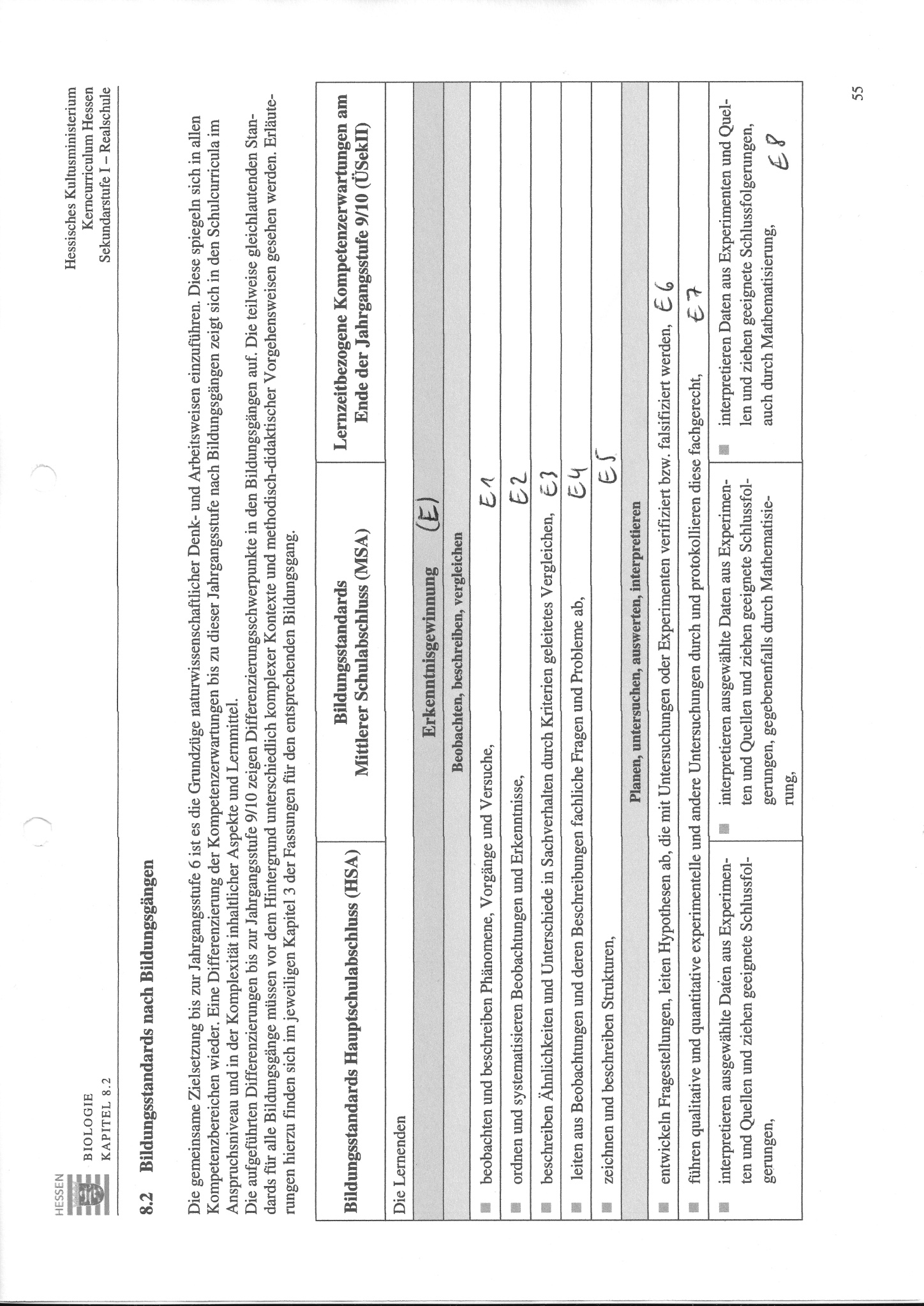 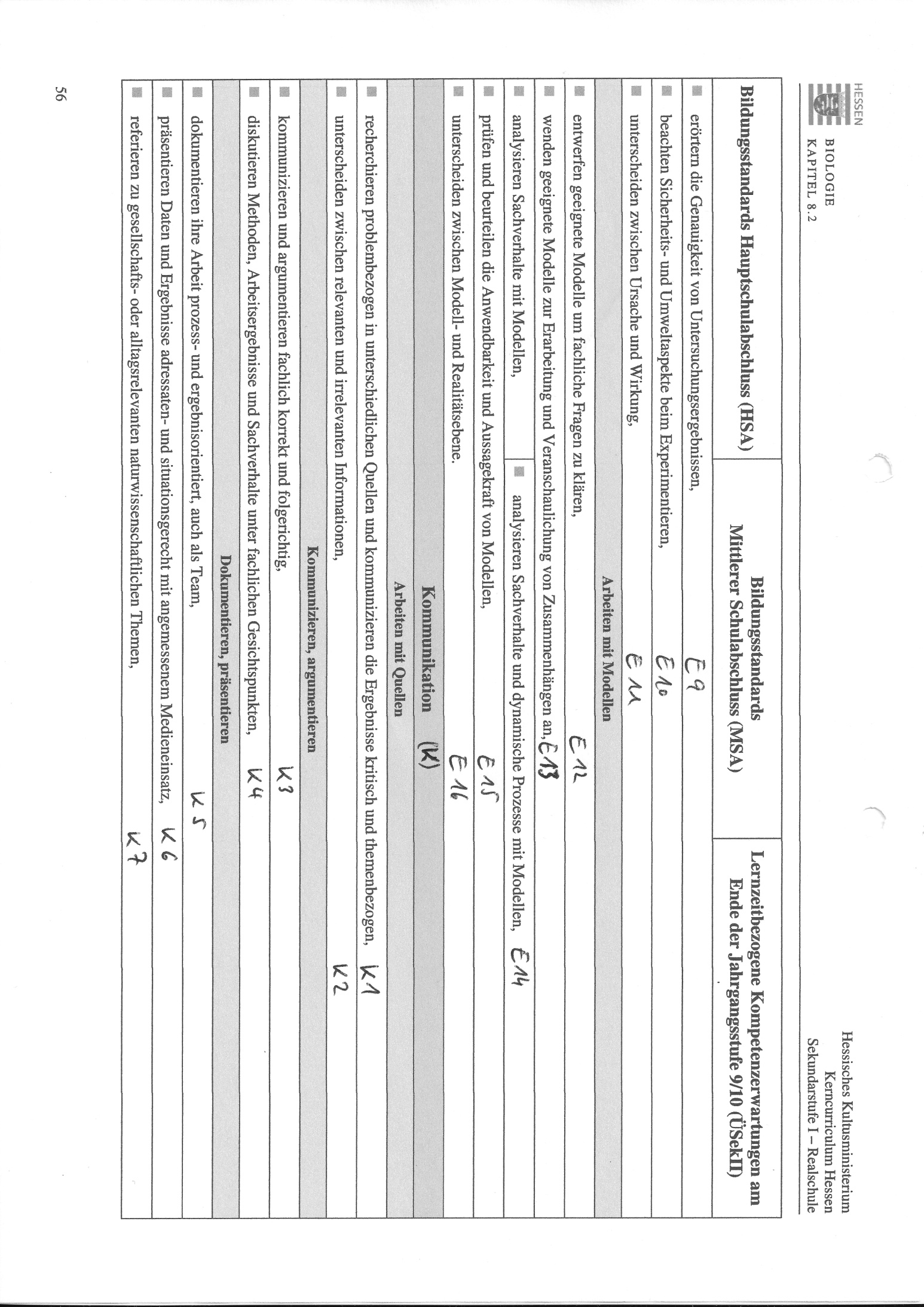 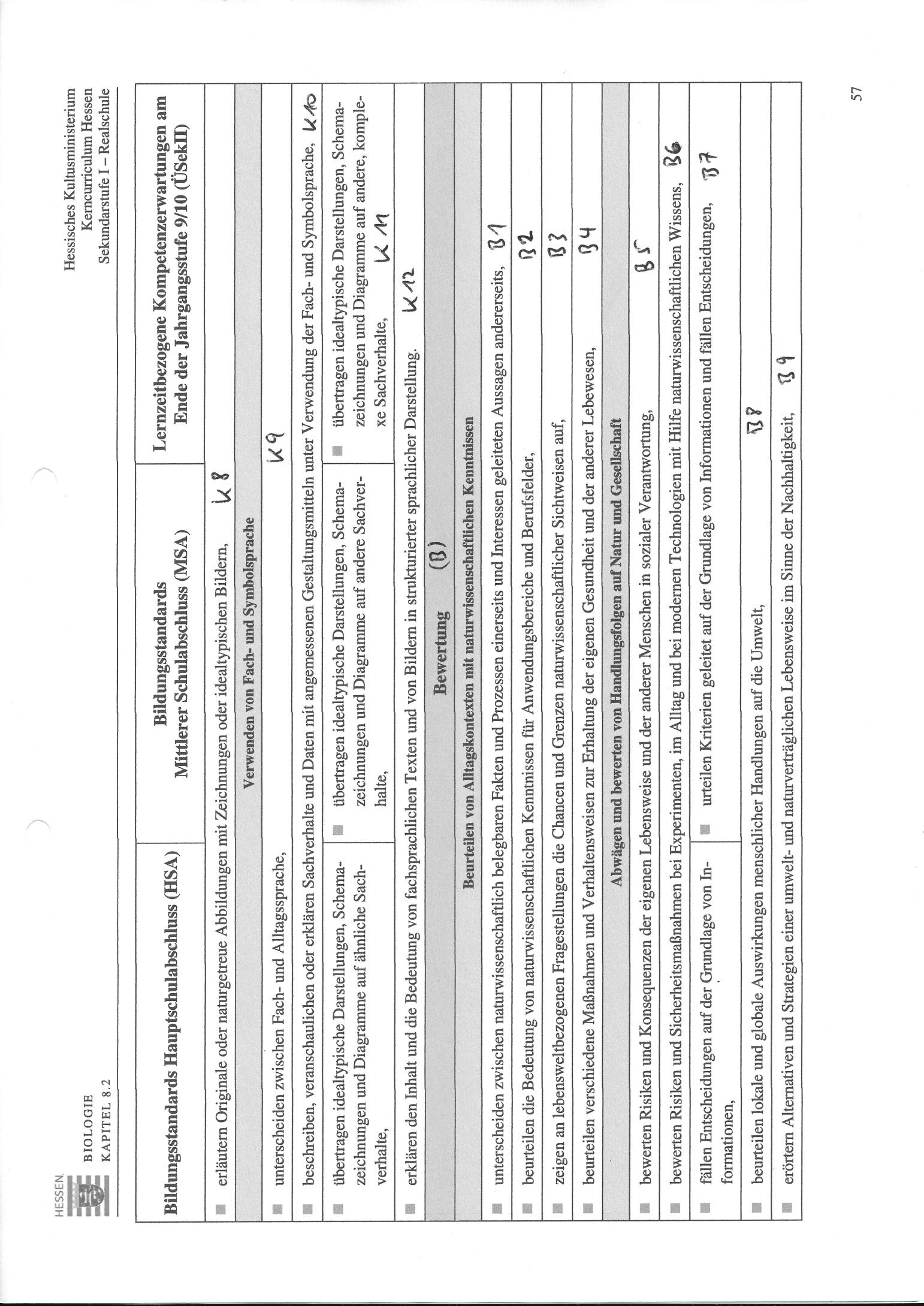 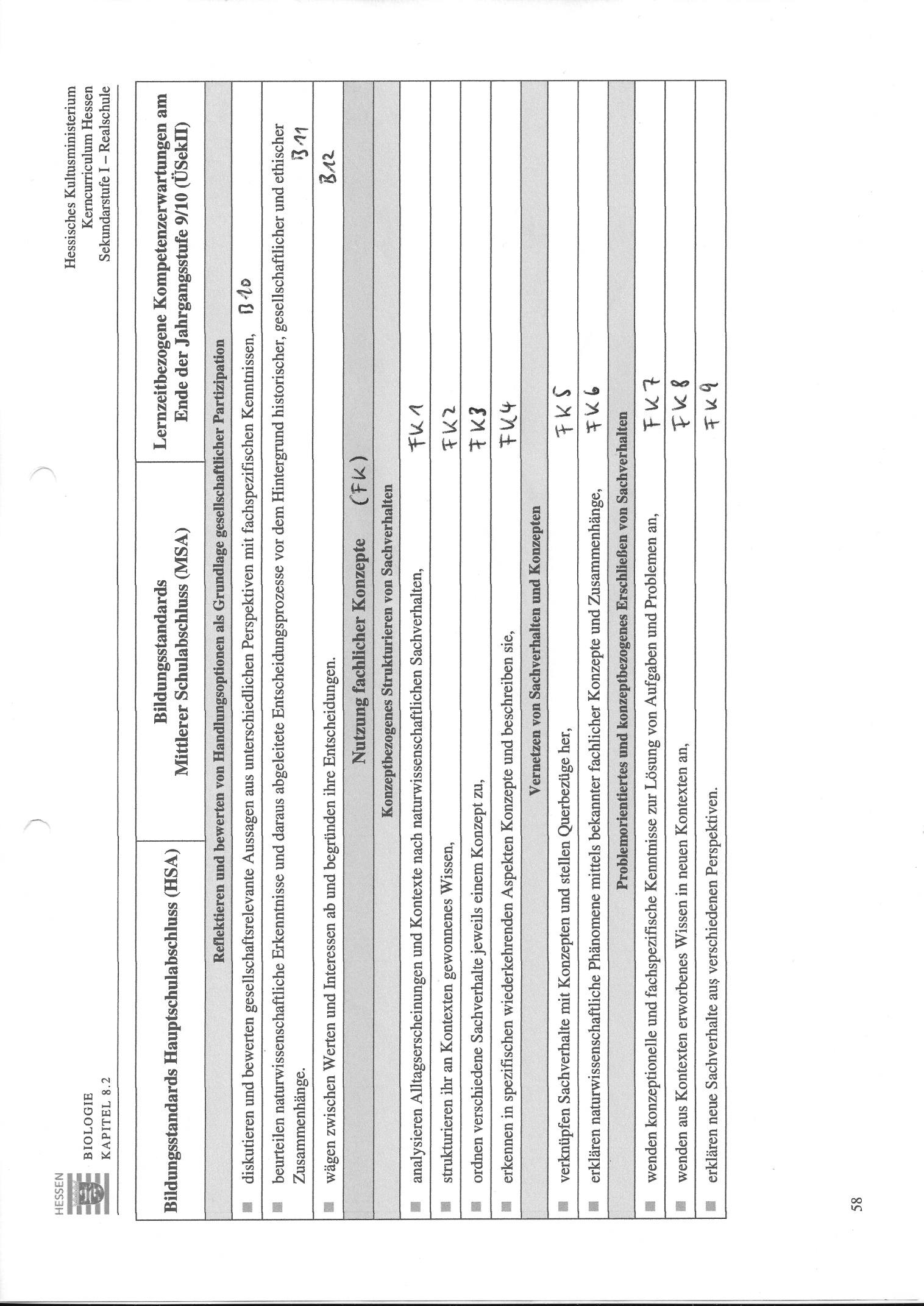 StufeNr.Unterrichtsinhalt(Inhaltsfelder, UE, Basiskonzepte…)Kompetenz(siehe Anhang)Material(Lehrbuch, Modell, Film, L-Methoden…)Ansprechpartner/Hinweise5. Jahrgangsstufe: Biologieunterricht 2-stündig5. Jahrgangsstufe: Biologieunterricht 2-stündig5. Jahrgangsstufe: Biologieunterricht 2-stündig5. Jahrgangsstufe: Biologieunterricht 2-stündig5. Jahrgangsstufe: Biologieunterricht 2-stündig5.1Kennzeichen des LebendigenE1- E3, K3, K9, FK 1-45.2Mensch gesund leben – Bewegungsapparat(Muskulatur, Gegenspieler, Skelett…)E1-E8, K3-K6, B1-B2, FK1-FK5Stationsarbeit, Problemorientiertes Vorgehen, 5.3Lebewesen sind an ihren Lebensraum angepasst  - Tiere(Artgerechte Tierhaltung, Überwinterung, Nutz-/Wildtiere, Züchtung, Verhalten, Ordnungssystem, Artensterben…)E1-E1, K1-K9, B1-B5, FK1-FK8Exkursion in den Wildpark Weilburg, Filme, exemplarisches Arbeiten, Beobachtungen; Plakaterstellung/Präsentationen , Rallye Weilburg (Steinbach)5.4Kleine Dinge ganz groß – Mikroskopieren(Organe, Organsysteme, Körperformen, pflanzlich-tierisch) E1-E7, E12-E14, K3-K6, K9-K10, FK1-FK7Mikroskopieren, Zeichnen, Beobachtungen, Experimente,5.5.Ökosystem der näheren Umgebung – Wald 1(Lebensgemeinschaften, Schichten des Waldes…)E1-E10,K1-K11, B1-B12, FK1-FK6Exkursionen in den Schulwald, Kooperation mit dem ProjektunterrichtProjektordner/Stick bei Team 56. Jahrgangsstufe: Biologieunterricht 2-stündig6. Jahrgangsstufe: Biologieunterricht 2-stündig6. Jahrgangsstufe: Biologieunterricht 2-stündig6. Jahrgangsstufe: Biologieunterricht 2-stündig6. Jahrgangsstufe: Biologieunterricht 2-stündig6.1Ökosystem der näheren Umgebung – Wald 2(Produzenten, Konsumenten, Destruenten, Räuber-Beute, Nahrungsketten, Eingriffe des Menschen…) E1-E10,K1-K11, B1-B12, FK1-FK6Exkursionen in den Schulwald, Kooperation mit dem ProjektunterrichtProjektordner/Stick bei Team 56.2Mensch gesund leben – Atmung und Blutkreislauf(Zusammenspiel, Oberflächenvergrößerung…) E1-E9, K3-K9, B1-B8, FK1-FK6Versuche, Problemorientierung,6.3Lebewesen sind an ihren Lebensraum angepasst – Pflanzen/Blütenpflanzen(Fortpflanzungsstrategien, Frühblüher, Formen, unterschiedliche Vermehrung, Aufbauprinzipien, Fotosynthese, Stoffkreisläufe…)E1-E1, K1-K9, B1-B5, FK1-FK8Exkursionen6.4Sexualität des Menschen(Pubertät, Geschlechtsmerkmale, Freundschaft-Liebe, Zeugung, Geburt, Wachstum, Hygiene, Rollenverhalten, seelisch-körperliche Selbstbestimmung…)E1-E5,E12-E16, K1-K4, K9, B1-B4, B10-B12, FK1-FK8(siehe auch Kerncurriculum S. 33 ff.Kooperation mit dem Deutsch-/Projektunterricht (Freundschaft, Sozialkompetenz, Lektüre zum Thema?),Literaturausgabe, 7. Jahrgangsstufe: Kein Biologieunterricht! Klärung der Stundentafel!7. Jahrgangsstufe: Kein Biologieunterricht! Klärung der Stundentafel!7. Jahrgangsstufe: Kein Biologieunterricht! Klärung der Stundentafel!7. Jahrgangsstufe: Kein Biologieunterricht! Klärung der Stundentafel!7. Jahrgangsstufe: Kein Biologieunterricht! Klärung der Stundentafel!7.Aktuell kein Unterricht!8. Jahrgangsstufe: Biologieunterricht 1-stündig, Lernpsychologisch nicht sinnvoll, eher epochal!8. Jahrgangsstufe: Biologieunterricht 1-stündig, Lernpsychologisch nicht sinnvoll, eher epochal!8. Jahrgangsstufe: Biologieunterricht 1-stündig, Lernpsychologisch nicht sinnvoll, eher epochal!8. Jahrgangsstufe: Biologieunterricht 1-stündig, Lernpsychologisch nicht sinnvoll, eher epochal!8. Jahrgangsstufe: Biologieunterricht 1-stündig, Lernpsychologisch nicht sinnvoll, eher epochal!8.1Wahrnehmung und Orientierung – Auge oder Ohr(Reiz-Reaktion, Informationsweitergabe, Verarbeitung, Wahrnehmung…)E1-E16, K1-K12, B1-B12, FK1-FK9Versuche, Modelle, 8.2Lebewesen unter dem MikroskopE1-E7, E12-E14, K3-K6, K9-K10, FK1-FK7Mikroskopieren, Zeichnen,9. Jahrgangsstufe: Biologieunterricht 1-stündig, Lernpsychologisch nicht sinnvoll, eher epochal!9. Jahrgangsstufe: Biologieunterricht 1-stündig, Lernpsychologisch nicht sinnvoll, eher epochal!9. Jahrgangsstufe: Biologieunterricht 1-stündig, Lernpsychologisch nicht sinnvoll, eher epochal!9. Jahrgangsstufe: Biologieunterricht 1-stündig, Lernpsychologisch nicht sinnvoll, eher epochal!9. Jahrgangsstufe: Biologieunterricht 1-stündig, Lernpsychologisch nicht sinnvoll, eher epochal!9.1Sexualität – Zusammenleben der Geschlechter(Verhalten, Partnerschaft, Familie, Keimzellenbildung, heterosexuelle/homosexuelle Partnerschaften, Rollenverhalten…)E1-E5, E12-E16, K1-K12, B1-B12, FK1-FK129.2Gesundheit – Infektions- und Zivilisationskrankheiten(Hygiene, Verhütung, Hepatitis, AIDS, Bakterien-Viren…)E1-E5, K1-K12, B1-B12, FK1-FK12Modelle, Statistiken, 10. Jahrgangsstufe: Biologieunterricht 1-stündig, Lernpsychologisch nicht sinnvoll, eher epochal!10. Jahrgangsstufe: Biologieunterricht 1-stündig, Lernpsychologisch nicht sinnvoll, eher epochal!10. Jahrgangsstufe: Biologieunterricht 1-stündig, Lernpsychologisch nicht sinnvoll, eher epochal!10. Jahrgangsstufe: Biologieunterricht 1-stündig, Lernpsychologisch nicht sinnvoll, eher epochal!10. Jahrgangsstufe: Biologieunterricht 1-stündig, Lernpsychologisch nicht sinnvoll, eher epochal!10.1Modernes Leben und Gesundheit – Gehirn, Nervensystem, Hormonsystem, Stress(Reiz-Reaktion, Botenstoffe, Speicherung, Schlüssel-Schloss-Prinzip, Di-/Eustress, Präventionsmethoden…)E1-E11, K1-K12, B1-B12, FK1-FK9Modelle, 10.2Veränderung von Lebewesen – Evolution, Vererbung, Züchtung, Genetik(Mutation, Genmanipulation…) E1-E5, K1-K12, B1-B12, FK1-FK9DNA-Modell,